現況写真（市民会館前ロータリー）　　　　　　　　　　　バスロータリー入口側　　　　　　　　　　　　　　　　　　バスロータリー出口側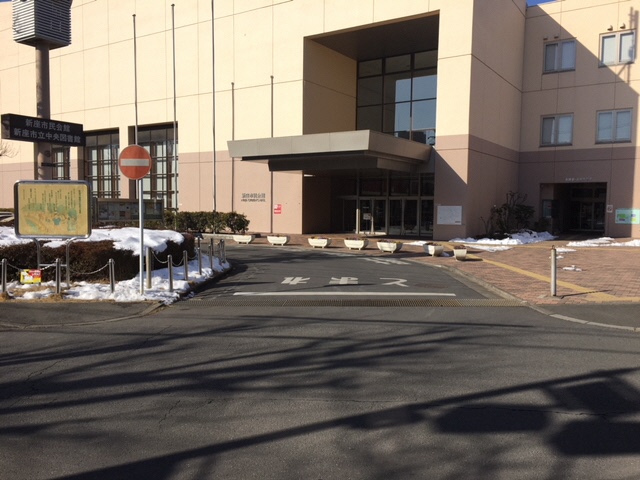 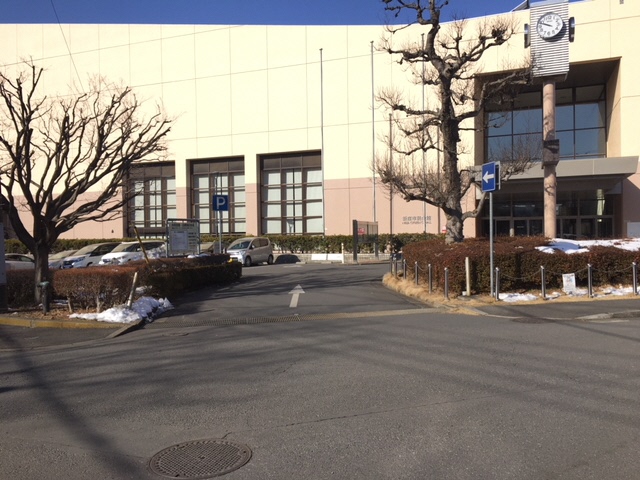 　　　　　　　　　バスロータリー内　　　　　　　　　　　　　　　　　　　バスロータリー（航空写真）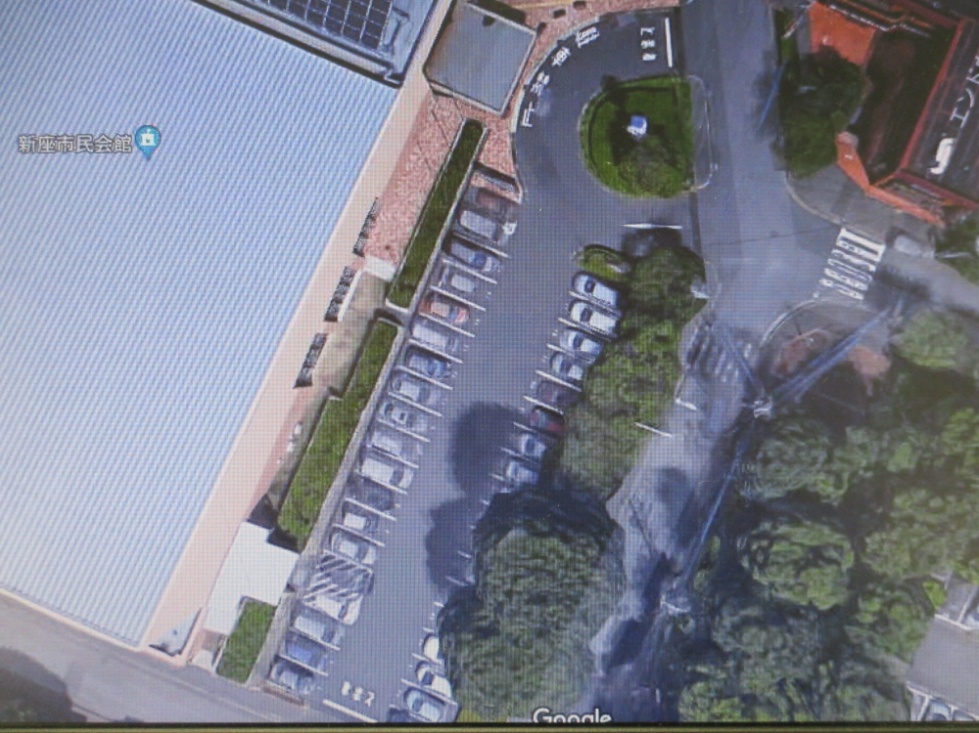 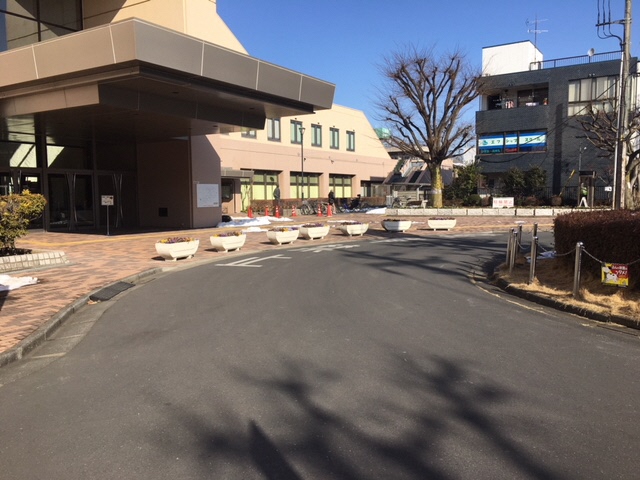 